Concorso per la realizzazione del logo della Finale Nazionaledei XXII Campionati Italiani di AstronomiaLiberatoria per diritti d’autoreIl/la sottoscritto/a (nome e cognome), ................................................................................................................. nato/a a ...................................................................................................   il (gg.mm.aaaa) _____/_____/_________residente in …………..................................................... via.............................................................................................. indirizzo email.........................................................................................    Telefono .........................................................PREMESSOChe la Città Metropolitana di Reggio Calabria, il Comitato Organizzatore dei XXII Campionati Italiani di Astronomia e la Società Astronomica Italiana hanno indetto un concorso per la realizzazione del logo della Finale Nazionale dei XXII Campionati Italiani di AstronomiaDICHIARA1) di voler partecipare al concorso accettando tutte le norme contenute nel relativo regolamento;2) di essere l’autore del progetto proposto e che lo stesso è libero da diritti di terzi che possano opporsi alla sua diffusione o pubblicazione;3) di obbligarsi a tenere indenni gli enti organizzatori da eventuali azioni promosse da terzi a causa di proprie violazioni della normativa vigente in materia di diritti d’autore;4) di cedere gratuitamente la proprietà esclusiva del progetto partecipante al concorso, rinunciando a ogni diritto o pretesa di pagamento per il suo uso;5) di essere consapevole che gli enti organizzatori avranno facoltà di utilizzare, riprodurre, adattare, pubblicare, distribuire in ogni modo e forma, il progetto senza limiti di tempo, senza nulla dovere al sottoscritto che da parte sua non utilizzerà il progetto senza il previo consenso scritto degli enti organizzatori.Luogo, Data e Firma leggibile_____________________________________________________________________Da compilarsi a cura di uno dei genitori del partecipante se minorenneIl/la sottoscritto/a (nome e cognome), ............................................................................................................................ nato/a a ...................................................................................................   il (gg.mm.aaaa) _____/_____/_________residente in ............................................................................... via.......................................................................................indirizzo email....................................................................................    Telefono ............................................................. in qualità di esercente la patria potestà, autorizza il minore a partecipare al concorsoLuogo, Data e Firma leggibile_____________________________________________________________________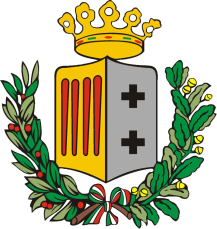 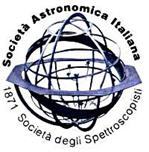 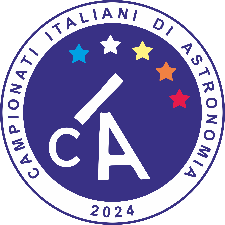 